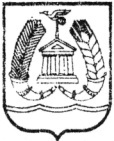 КОМИТЕТ ОБРАЗОВАНИЯ  ГАТЧИНСКОГО МУНИЦИПАЛЬНОГО РАЙОНА ЛЕНИНГРАДСКОЙ ОБЛАСТИМУНИЦИПАЛЬНОЕ БЮДЖЕТНОЕ ОБРАЗОВАТЕЛЬНОЕ УЧРЕЖДЕНИЕДОПОЛНИТЕЛЬНОГО ОБРАЗОВАНИЯ «КОММУНАРСКАЯ СПОРТИВНАЯ ШКОЛА»П Р И К А З 18  апреля 2024 г.		                  г. Коммунар	                                            № 21ОБ УТВЕРЖДЕНИИ ОБЩЕОБРАЗОВАТЕЛЬНЫХ ПРОГРАММВ соответствии с учебным планом школы, Федеральным стандартом спортивной подготовки по виду спорта «Спортивная аэробика»Приказываю:1.Утвердить летние краткосрочные программы физкультурно-спортивной направленности:дополнительная общеразвивающая программа «Подвижные игры»;дополнительная общеразвивающая программа  «Учусь плавать»;дополнительная образовательная программа спортивной подготовки по виду спорта «Спортивная аэробика».2. Заместителю директора по УВР  Быняевой С.Е. разместить программы в системе «Навигатор».3. Инструктору-методисту Акимовой В.А. разместить программы на сайте учреждения.4. Контроль за исполнением приказа оставляю за собой.Директор                                                                                                                 И.В.СергачеваС приказом ознакомлены:Акимова В.А.  _____________________ «______»____________________2024г.Быняева С.Е.   _____________________ «______»____________________2024г.